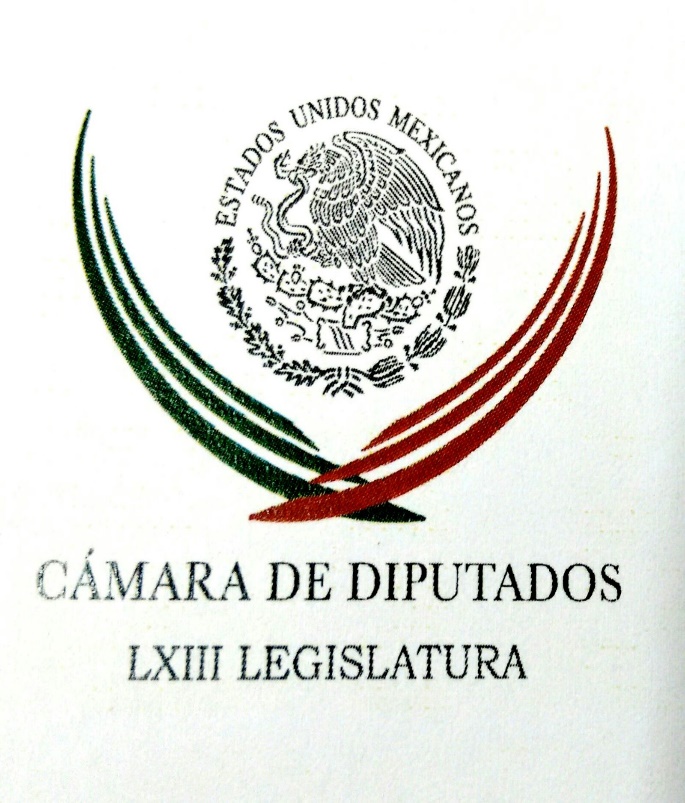 Carpeta InformativaPrimer CorteResumen: Niega Martínez Neri que vaya a renunciar al PRDDiputado impulsa reforma para sancionar con cárcel actos de discriminación Alejandra Barrales: La prioridad es la construcción del Frente Amplio DemocráticoEmilio Lozoya comparece este jueves ante PGRDe la Madrid externó su inquietud como presidenciable a EPNRenegociación del TLCAN debe sacar de la devastación al campo mexicano: UNAM17 de agosto de 2017TEMA(S): Información GeneralFECHA: 17/08/2017HORA: 07:00 NOTICIERO: MVS NoticiasEMISIÓN: Primer CorteESTACION: OnlineGRUPO: MVSNiega Martínez Neri que vaya a renunciar al PRDEl líder parlamentario del Partido de la Revolución Democrática (PRD) en la Cámara de Diputados, Francisco Martínez, negó que vaya a renunciar a su militancia perredista.En un mensaje en su cuenta de la red social de Twitter, el legislador por Oaxaca subrayó que la información respecto a que se iría del Sol Azteca para “unirse” a otra fuerza política, es falsa. “Comparto con ustedes que es #Falsa la noticia que dejaré al @PRDMexico para unirme a otra agrupación política. @DiputadosPRD_”, escribió @FMartinezNeri, quien acompañó su mensaje con una foto del logotipo del Sol Azteca.En la última semana, legisladores del PRD utilizaron sus cuentas en redes sociales y comunicados de prensa, para aclarar si renunciarán o no a ese partido, para unirse al Movimiento de Regeneración Nacional (Morena), de Andrés Manuel López Obrador.Luego de que se le atribuyera al diputado por Iztapalapa, Jesús Valencia, la versión de que al menos 12 de sus compañeros de bancada en San Lázaro se pasarían al partido creado por el político tabasqueño, paulatinamente algunos de los señalados han aclarado el punto.La diputada Lluvia Flores, así como los diputados Arturo Santana, Sergio López y Leonardo Amador, también desmintieron la versión de su renuncia a la militancia perredista.  ar/m TEMA(S): Trabajo LegislativoFECHA: 17/08/2017HORA: 06:31 AMNOTICIERO: 20 Minutos OnlineEMISIÓN: Primer CorteESTACION: OnlineGRUPO: 20 MinutosDiputado impulsa reforma para sancionar con cárcel actos de discriminación El diputado Clemente Castañeda Hoeflich, de Movimiento Ciudadano, propuso modificar el Código Penal Federal para castigar con cárcel a quien tenga conductas que atenten contra la dignidad y los derechos de toda persona. La propuesta de modificación pretende sancionar con cárcel, de uno a tres años, trabajo a favor de la comunidad y con multa de hasta 200 días, a quien promueva, fomente o incite al odio, la violencia o la discriminación.Explicó que cuando esas expresiones se difundan a un número elevado de personas, a través de algún medio de comunicación o del uso de tecnologías o mecanismos de difusión masiva, dichas penas se incrementarán en una mitad. “El discurso de odio puede generar un clima de discriminación y trivialización o justificación de delitos como feminicidios y violación de derechos fundamentales de grupos vulnerables”, refirió Castañeda Hoeflich en el documento que fue turnado a la Comisión de Justicia. El secretario de la Comisión de Gobernación, explicó que la Ley Federal para Prevenir y Eliminar la Discriminación, en su Artículo 83, establece sanciones a quien promueva el odio, la violencia y la discriminación, las cuales “distan de ser un mecanismo efectivo de coacción que inhiba las citadas conductas”. Agregó que la Constitución, en su Artículo 1°, contiene el antecedente legal de mayor trascendencia para inhibir esos discursos. Prohíbe “toda discriminación motivada por origen étnico o nacional, el género, la edad, las discapacidades, la condición social, las condiciones de salud, la religión, las opiniones, las preferencias sexuales, el estado civil o cualquier otra que atente contra la dignidad humana y tenga por objeto anular o menoscabar los derechos y libertades de las personas”. Además, la Suprema Corte de Justicia de la Nación se ha pronunciado sobre los límites a la libertad de expresión frente al discurso de odio y la violencia, que va más allá de la mera manifestación de una idea o una opinión, debido a que genera un clima de discriminación e impunidad.En el ámbito internacional, mencionó, existen instrumentos de los que México forma parte, que obligan a los Estados a combatir los discursos de odio y condenar la propaganda que inspire o incite a la violencia y la discriminación, y establecen la obligación de legislar lo necesario para combatir y sancionar dichos actos. bmj/mINFORMACIÓN GENERALTEMA(S): Información GeneralFECHA: 17/08/2017HORA: 07:11 AMNOTICIERO: Ciro Gómez Leyva por la MañanaEMISIÓN: Primer CorteESTACION: 104.1 FMGRUPO: FórmulaAlejandra Barrales: La prioridad es la construcción del Frente Amplio DemocráticoCiro Gómez Leyva (CGL), conductor: Ahora revisamos el tema del Tratado de Libre Comercio, pero antes, anoche que serían como a las, casi a las nueve de la noche, ocho y media o nueve de la noche, Andrés Manuel López Obrador, subió un video diciendo que diez legisladores se sumaban a Morena, no dijo quiénes eran, dio a entender que eran del PRD y se les van otros diez. Alejandra, Alejandra Barrales presidenta del PRD gusto en saludarte, buen día. Alejandra Barrales (AB), presidenta del PRD: Hola, que tal Ciro, buenos días, saludos a tu auditorio. Pues mira el tema que estamos escuchando, pues ya lo, ya lo conocíamos, no es en realidad nada nuevo, y lo que nosotros estamos viendo, es el intento de repetir la historia que vivimos recientemente en el Estado de México, el tratar de convencer de que el PRD, dirigentes, somos lo peor, que somos malos, pero que cuando alguno de nosotros decide ir a seguir a seguir a esta otra fuerza, de inmediato nos convertimos en, en los de abajo, nos convertimos en los buenos, en los que sí queremos luchar por las cosas, y bueno es parte de, de una estrategia que ya vivimos. Lo cierto es, Ciro, que en el PRD nosotros, diría dos cosas importantes, una de ellas es que desde hace tiempo estamos en un proceso de transformación que no ha sido sencillo. Durante 17-18 años de vida del PRD siempre dependimos de un liderazgo fuerte, siempre fuimos detrás de, de la idea, de o la idea (inaudible) de país de una sola persona, el PRD está en esa transformación, reconociendo que esto no nos ha funcionado solo a nosotros como partido sino tampoco al propio país, y estamos en esa, en esta definición interna, estamos fortaleciéndonos institucionalmente, reconociendo nuestra dinámica como, como corrientes, como expresiones y aquí estamos. La otra parte, sobre todo la fundamental que yo destacaría Ciro, es que estamos convencidos de, de que la prioridad para nosotros es la construcción de este frente amplio democrático, al que estamos llamando a todos los partidos de oposición, precisamente para no (inaudible), para no repetir, lo que se vivió recientemente en el Estado de México. CGL: Del que nos hablabas el, el lunes ampliamente ¿no? cuando, cuando platicamos contigo. Ahora Alejandra, déjame regresar al tema, se les van diez legisladores de golpe, entre ellos, entre ellos el coordinador en la Cámara de, de Diputados, López Obrador se habría llevado al coordinador del Senado y ahora al de la Cámara de Diputados, son golpes durísimos, Alejandra. AB: Mira, lo que yo diría Ciro, es que primero la militancia es un derecho, o sea a nadie se le puede obligar a militar en un partido, en el que no desea estar, lo que es importante para nosotros, es el reconocer que hay varios compañeros, que hace tiempo, a partir también de estas transformaciones, de estos cambios que verdaderamente si mueven las cosas al interior, fuera y dentro del partido, hay gente que no está de acuerdo y hace tiempo que ya vienen trabajando para otra fuerza política. Y lo que nosotros Y lo que nosotros decimos y además es real, el PRD nunca nació apostándole a ser una mayoría, nunca necesitamos ser muchos para, para lanzarnos detrás de una propuesta de una idea a buscar transformar al país. Claro que es importante, pero también es cierto que nosotros preferimos trabajar, dar la batalla con los que verdaderamente estén convencidos, no nos sirven los "caballos de Troya " adentro, a nosotros nos hace más daño tener compañeros dentro, que trabajan para generar conflicto, para vender la idea de división, de denuncias, todo este tipo de cosas, cuando en realidad esto ya forma parte de una estrategia, de golpeteó hacia nuestro partido Ciro. Entonces, bueno, entendemos que, que esto esté pasando, tiene que ver por supuesto también con los intereses legítimos, seguramente de, de buscar acomodo en candidaturas y toda esta serie de cuestiones, que vamos a seguir viendo, porque estamos ya a la puerta de, del proceso electoral, uno de los más importantes que va a tener nuestro país, y bueno es parte de lo que, de lo que vamos a estar viendo. Lo reitero, lo, lo importante para nosotros Ciro, es ir a la construcción de este frente y que también hay que, hay que señalarlo, lo hemos dicho abiertamente, hay muchos que van a trabajar para tratar de, de desarticular esta posibilidad de frente, porque hasta antes de, de este planteamiento de frente amplio, de, de formarnos con ciudadanos y con otros partidos políticos, parecía que TEMA(S): Información GeneralFECHA: 17/08/2017HORA: 06:31 AMNOTICIERO: Fórmula OnlineEMISIÓN: Primer CorteESTACION: OnlineGRUPO: FórmulaTengo confianza de ganar encuesta y ser un buen gobernante para CDMX: BatresMartí Batres indicó que este miércoles empezó a circular la encuesta que hizo Parametría este mes de agosto y "estoy en primer lugar en Morena y en la ciudad, entonces creo que vamos muy bien, tengo confianza de ganar la encuesta y de Martí Batres, uno de los aspirantes de Morena a la candidatura por la Jefatura de Gobierno de la Ciudad de México, dijo estar convencido que será un buen Jefe de Gobierno”."Nací en la Ciudad de México, aquí he vivido siempre, también aquí he estudiado, aquí he trabajado, conozco la ciudad, he participado en grandes acontecimientos de la ciudad y he tenido responsabilidades muy fuertes como ser Presidente de la Asamblea Legislativa, subsecretario de Gobierno con López Obrador, secretario de Desarrollo Social con Marcelo Ebrard, he dado resultados en cada una de las responsabilidades que he tenido", señaló.En entrevista con Ricardo Rocha, en "Fórmula Detrás de la Noticia", indicó que este miércoles empezó a circular la encuesta que hizo Parametría este mes de agosto y "estoy en primer lugar en Morena y en la ciudad, entonces creo que vamos muy bien, tengo confianza de ganar la encuesta y de ser un buen gobernante para la Ciudad de México".Batres destacó que, es un hombre honrado, tiene un patrimonio modesto y tiene una pasión por hacer cambios y transformaciones, "tengo propuestas concretas, no un discurso general".bmj/mTEMA(S): Información General FECHA: 17/08/17HORA: 00:00NOTICIERO: Noticias MVSEMISIÓN: Primer CorteESTACIÓN: OnlineGRUPO: MVS0Emilio Lozoya comparece este jueves ante PGREl escándalo de corrupción de la constructora brasileña Odebrecht toca al gobierno mexicano en altos niveles al involucrar a Emilio Lozoya, exdirector de Petróleos Mexicanos (Pemex), lo que podría acarrear consecuencias políticas y económicas.Lozoya, titular de Pemex de 2012 a 2016 y quien este jueves comparecerá ante la Procuraduría General de la República (PGR), habría recibido de Odebrecht sobornos por 10 millones de dólares a cambio de favorecer a la empresa en licitaciones, según el diario brasileño O Globo que cita un testimonio de Luis Alberto de Meneses Weyll, exdirector de la firma en México."La acusación contra Lozoya refuerza el descontento contra la administración, que está impulsado por la percepción de que la corrupción es rampante", dijo en un reporte la firma de investigación Eurasia Group.Según el testimonio de Weyll, en marzo de 2012, en plena campaña electoral de Peña Nieto, tuvo su primer contacto con Lozoya, quien era titular de vinculación internacional del entonces candidato.Lozoya rechazó las imputaciones en Twitter al tacharlas de "una historia absolutamente falsa, dolosa e inexistente" y sostuvo que no conoce al ejecutivo de Odebrecht.Pero en su testimonio Weyll detalla incluso un café de Ciudad de México en el que se encontró con Lozoya, quien habría recibido un primer pago de cuatro millones de dólares."Constaté que Emilio Lozoya había alcanzado una posición destacada en el PRI (Partido Revolucionario Institucional, hoy en el poder)... cuyo candidato era favorito", Weyll dijo a procuradores, según documentos de la investigación brasileña vistos por O Globo."Lozoya era uno de los líderes del comité de la campaña, razón por la cual probablemente sería una persona influyente en la administración pública", dijo.Ahora, la oposición reclama a la procuraduría que investigue si los sobornos de Odebrecht terminaron en la campaña presidencial de Peña Nieto.De antemano, la presidencia de México tacha eso de "absurdo, irresponsable" y sostiene que los gastos de campaña fueron auditados en su momento sin que se encontrara irregularidad alguna. ys/m.TEMA(S): Información General FECHA: 17/08/17HORA: 07:08NOTICIERO: Milenio NoticiasEMISIÓN: Primer CorteESTACIÓN: OnlineGRUPO: Milenio0En PGR, Lozoya se reservará derecho a declarar: abogadoEmilio Lozoya se reservará su derecho a declarar hoy en la Procuraduría General de la República (PGR), que lo citó como parte de la investigación del caso Odebrecht, informó el abogado del ex director de Pemex, Javier Coello Trejo."Primero vamos a analizar qué pruebas existen": Coello TrejoEn entrevista con Ricardo Rocha en Grupo Fórmula, el abogado dijo que Lozoya irá este mediodía a la PGR, donde revisarán qué hay en la carpeta de investigación y pedirán una copia."Nos vamos a reservar el derecho de declarar, primero vamos a analizar qué pruebas existen", afirmó. "Creo que va a ser una diligencia muy tranquila".Dijo que el ex funcionario "está muy tranquilo, muy sereno" y que seguirá sosteniendo que es inocente de las acusaciones sobre que recibió sobornos de la compañía Odebrecht."No hay evidencia que acredite que Emilio Lozoya recibió dinero", aseguró."Mi obligación como abogado es defender a mi cliente, probar su inocencia. Quien no replique, quien no aclare, los demandaremos por daño moral", advirtió.Informó que Lozoya Austin dará una conferencia de prensa a las 18:00 horas en el hotel Sheraton María Isabel. ys/m.TEMA(S): Información GeneralFECHA: 17/08/2017HORA: 06:38NOTICIERO: SDPNoticias.comEMISIÓN: Primer Corte ESTACION: OnlineGRUPO: SDPNoticias.comDe la Madrid externó su inquietud como presidenciable a EPNEn la carrera por la Presidencia de México, cuyas elecciones se celebrarán en 2018, muchos se están subiendo al tren de los aspirantes, y Enrique de la Madrid no es la excepción.Incluso, el titular de la Secretaría de Turismo (Sectur) dijo al programa EF y por Adela que sus intenciones ya las ha hecho saber a Enrique Peña Nieto.“No me mando solo, yo tengo jefe, que es el presidente de la República, y uno no puede si quiera expresar ningún interés de esta naturaleza a nadie si no se lo expresas primero a tu jefe”, comentó a la periodista Adela Micha.De la Madrid comentó que en tanto llegue la carrera por la candidatura, en septiembre de 2017, seguirá en sus labores al frente de la Sectur.“Lo que asumo es que un funcionario de cierto nivel tiene la obligación de generarle alternativas a su gobierno y a su partido. Más que ser presidente, mi vocación ha sido servirle a mi país y la verdad es que he tenido suerte de hacerlo en los diferentes lugares donde he estado”, sostuvo.El funcionario externó sus inquietudes por los problemas que aquejan a México como la inseguridad.“La inseguridad nos preocupa, pero, en términos de visitantes desde Estados Unidos, crecemos 11 por ciento anual, eso es más del doble internacional. Si estuviera controlado, con mayor razón seguiría creciendo. Tenemos que enfrentarla de manera global y no local. El narcotráfico no es local pero es nuestra tarea combatirlo”, apuntó. ar/m TEMA(S): Información GeneralFECHA: 17/08/2017HORA: 07:40NOTICIERO: MVS NoticiasEMISIÓN: Primer CorteESTACION: OnlineGRUPO: MVSRenegociación del TLCAN debe sacar de la devastación al campo mexicano: UNAMLa renegociación del Tratado de Libre Comercio de América del Norte (TLCAN) en el sector agropecuario es la oportunidad para para que México se vuelva autosuficiente y termine con la "relación de dependencia" con Estados Unidos y con "la devastación" del campo mexicano, señaló Blanca Rubio, investigadora del Instituto de Investigaciones Sociales de la UNAM.El sector agropecuario fue afectado desde 1994 cuándo se firmó el TLCAN, ya que se permitió la entrada de productos básicos que ya se producían sin aranceles.Desde 1994 "México compra desde entonces a Estados Unidos maíz, trigo, arroz, sorgo, soya y leche".Esta situación trajo problemas a los pequeños productores rurales porque los precios en que se venden son muy bajos, y esto funciona como una estrategia para colocar sus excedentes. Estados Unidos le paga a sus productores por debajo del costo de producción, abaratados, y es un precio que se impone internacionalmente.Esos bienes abaratados trajeron consigo la devastación del campo mexicano, durante muchos años campesinos y académicos plantearon que se renegociara y se excluyera a la agricultura de este tratado.Ahora que Trump quiere renegociar el TLCAN porque no es favorable para ellos, “no está pensando en la agricultura ya que ese rubro ha sido muy favorable para Estados Unidos”. México exporta aguacate, jitomate y cerveza en el tiempo que ellos no lo producen, si Estados Unidos cobra un impuesto por esas mercancías, México tiene que hacer lo mismo a los productos del campo.El gobierno mexicano ha dicho que si Estados Unidos plantea impuestos altos a esos productos los comprarán en otro lado, para la experta existe otra posibilidad, “por qué el gobierno no dice: los producimos, que sí se renegocie, se saque a la agricultura del tratado y que internamente se estimule, se den créditos, financiamiento y asesoría técnica a los productores para aprovechar esta coyuntura para volvernos autosuficientes, y no tener esa dependencia y devastación que vive el campo mexicano”.  ar/m 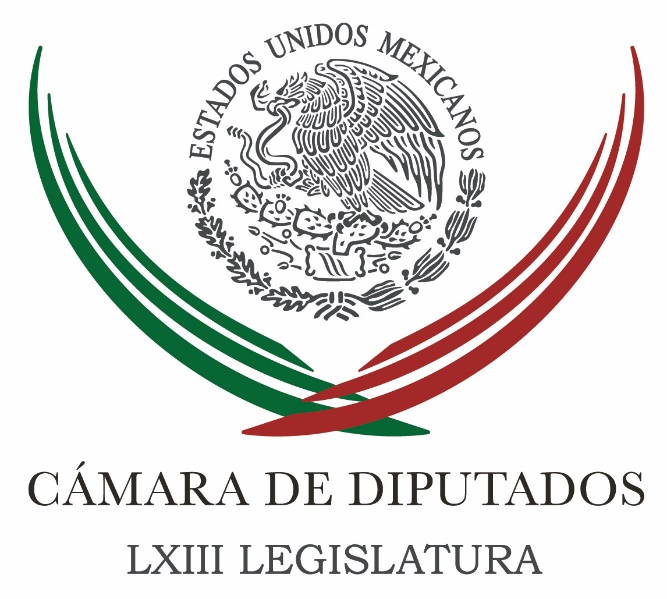 Carpeta InformativaSegundo CorteResumen:Diputado pide integrar a gobernadores a las mesas del TLCANPartido Verde pide incluir a productores de leche en TLCANDenuncian diputados de MC a Emilio LozoyaCongreso pide a autoridades atender contaminación de pozos en ChapalaLamenta Peña Nieto ataque terrorista en BarcelonaCondena México atentado en Barcelona; descarta connacionales afectadosAlejandra Barrales: La prioridad es la construcción del Frente Amplio DemocráticoArremete Corral contra Trump por refugiar a César DuarteDefensa de Borge frena por ahora proceso de extradiciónJueves 17 de agosto 2017TEMA(S): Trabajo LegislativoFECHA: 17/08/2017HORA: 13:06 PMNOTICIERO: 20 Minutos OnlineEMISIÓN: Segundo CorteESTACION: OnlineGRUPO: 20 MinutosDiputado pide integrar a gobernadores a las mesas del TLCANTras la primera ronda de negociaciones para renovar el Tratado de Libre Comercio de América del Norte (TLCAN) entre Canadá, Estados Unidos y México, el diputado Víctor Bautista López destacó la importancia de que se integre a los mandatarios estatales. Lo anterior, a través de la Confederación Nacional de Gobernadores (Conago), ya que aseguró que si el TLCAN no próspera, los principales afectados serán los gobiernos estatales junto con sus productores y exportadores. En un comunicado, comentó que ante el nuevo capítulo del tratado que involucra cámaras de comercio y empresariales, es de vital importancia acercar a los ejecutivos estatales que producen y exportan diversos productos a Canadá y Estados Unidos. El también presidente de la Comisión de Asuntos Internacionales de la Cámara de Diputados del Estado de México, expuso que los productores de flores mexiquenses exportan a dichos países 90 por ciento del total nacional. El legislador por el PRD indicó que deben participar los gobernadores en los diálogos, porque Estados Unidos pondrá en la mesa qué sectores le beneficiarán y cuáles no, lo que podría perjudicar a productores mexicanos. Bautista López dijo que en su calidad de presidente de la Comisión de Asuntos Internacionales, emitirá diversas cartas para exhortar a los secretarios de Economía, Relaciones Exteriores y Hacienda, para que convoquen a los gobernadores de todo el país. bmj/mTEMA(S): Trabajo LegislativoFECHA: 17/08/2017HORA: 13:31 PMNOTICIERO: 20 Minutos OnlineEMISIÓN: Segundo CorteESTACION: OnlineGRUPO: 20 MinutosPartido Verde pide incluir a productores de leche en TLCANLa diputada del Partido Verde Ecologista de México (PVEM), Soraya Flores Carranza, pidió incluir a los productores de leche en la renegociación del Tratado de Libre Comercio de América del Norte (TLCAN). Solicitó a las autoridades competentes equilibrar los obstáculos técnicos, a fin de homologar las normas de calidad tanto para los productores mexicanos como para los extranjeros y así brindar un "piso parejo" en ese mercado. La legisladora subrayó que en México hay una demanda anual de 14 mil millones de litros de leche y pese a los esfuerzos realizados a nivel nacional, el país se encuentra en la necesidad de importar ese producto. “La leche de nuestro país es conocida por su calidad y por las aportaciones que hace a la salud; por ello es primordial que la que importemos cuente con la misma calidad que la producida en México”, argumentó. Soraya Flores afirmó que el cerrar la puerta a un producto que no cumpla con los márgenes de calidad especificados no debe de interpretarse como una afectación al mercado, sino como un método de protección a los consumidores mexicanos. “Por ello, es necesario dotar de las mismas medidas a los productores nacionales y extranjeros, para que el mercado esté equilibrado”, señaló la diputada del Partido Verde. bmj/mTEMA(S): Trabajo Legislativo FECHA: 17/08/17HORA: 00:00NOTICIERO: Noticias MVS OnlineEMISIÓN: Segundo CorteESTACIÓN: OnlineGRUPO: MVS ComunicacionesDenuncian diputados de MC a Emilio LozoyaDiputados de Movimiento Ciudadano exigieron a la Procuraduría General de la República, llegar hasta las últimas consecuencias por el caso Odebrecht incluso afirmaron que de ser posible también sea investigado el Presidente de la República, Enrique Peña Nieto.Los legisladores María Candelaria y Jorge Álvarez se presentaron esta mañana en la sede de la PGR donde presentaron una denuncia de hechos por el presunto caso de corrupción en el que se encuentra involucrado Emilio Lozoya, ex director de Pemex y funcionarios de la empresa brasileña.La diputada Candelaria mencionó que existen datos de la supuesta vinculación de Emilio Lozoya con los actos de corrupción que generaron ejecutivos de Odebrcht por lo que incluso las investigaciones alcanzaron a altos servidores públicos de países sudamericanos.Por esa razón consideró pertinente que la PGR obtenga las declaraciones de Emilio Lozoya respecto a las transferencias millonarias y al destino que estás tuvieron.Al ser cuestionada sobre la posibilidad de que las indagatorias lleguen al presidente de México, aseguró que es responsabilidad de la PGR indagar cualquier aspecto que despeje dudas y esclarezca tal situación.Los legisladores presentaron la denuncia ante la Oficialía de Partes de la PGR y consideraron favorable que Emilio Lozoya comparezca este jueves ante el Ministerio Público Federal.Finalmente señalaron que si el ex director de Pemex pretende intimidar o denunciar a aquellos que hagan públicos los actos de corrupción en los que presuntamente está involucrado, aguardarán el momento en que también ellos sean requeridos por la autoridad a fin de ampliar los datos del presente caso. ys/m.TEMA(S): Información GeneralFECHA: 17/08/2017HORA: 12:46 PMNOTICIERO: 20 Minutos OnlineEMISIÓN: Segundo CorteESTACION: OnlineGRUPO: 20 MinutosCongreso pide a autoridades atender contaminación de pozos en ChapalaLa Comisión Permanente del Congreso de la Unión exhortó a diversas dependencias federales, al gobierno de Jalisco y al municipio de Poncitlán a realizar acciones de saneamiento y de atención a la salud de los habitantes de las poblaciones afectadas por la contaminación de pozos de agua. La senadora del PRI, Verónica Martínez Espinoza, quien presentó el punto de acuerdo, expuso que el caso de Poncitlán es resultado de años de olvido en el saneamiento de los ríos Lerma y Santiago, que llevan en sus aguas residuos industriales, de granjas, de pueblos y ciudades. Recordó que Poncitlán, Jalisco es uno de los municipios que se asientan en la zona ribereña de la Lago de Chapala y cuenta con una población de más de 50 mil habitantes. Los recursos hidrológicos del municipio son proporcionados por los ríos y arroyos que conforman la subcuenca Lago de Chapala- Río Santiago pertenecientes a la región hidrológica Lerma- Chapala- Santiago. “El tema de este municipio de Jalisco cobra importancia por la grave crisis de salud que desde hace varios años vive y que desafortunadamente no ha sido atendida por las autoridades ambientales y de salud, así como tampoco por parte de las distintas administraciones municipales”, argumentó. Indicó que de acuerdo con informes de las Unidades Móviles de Salud de la Fundación Hospital Civiles de Guadalajara, la incidencia de menores de edad con insuficiencia renal en Poncitlán es 10 veces mayor que en el resto de los municipios de Jalisco, incluyendo la Zona Metropolitana de Guadalajara, y cuatro veces más en adultos con problemas renales.En tanto que el Centro Universitario de Ciencias de la Salud (CUCS) reveló que 950 habitantes de la localidad de Agua Caliente, del municipio de Poncitlán, se ha detectado en la orina de 400 niños pesticidas, lo cual está relacionado con la mala calidad del agua que consumen. Ante ello, en la última sesión de la Permanente se aprobó el punto de acuerdo promovido por Verónica Martínez Espinoza donde se exhorta a la Comisión Nacional del Agua (Conagua) intervenir respecto a la contaminación de pozos de agua en el citado municipio; así como garantizar que el agua de consumo humano cumpla con las Normas Oficiales Mexicanas. Asimismo se exhorta a la Secretaría del Medio Ambiente y Recursos Naturales (Semarnat) y a la Procuraduría Federal de Protección al Ambiente (Profepa) iniciar un programa de saneamiento en colaboración con los gobiernos estatales y municipales de las cuencas de los ríos Lerma y Santiago Así como establecer una vigilancia más rigurosa y en su caso sanciones a las empresas, granjas y poblaciones que lanzan residuos contaminantes a los mismos. Además, la Comisión Permanente exhortó a la Secretaría de Salud a coordinar esfuerzos con las autoridades de ese ramo en Jalisco para atender la grave situación de salud, en especial en enfermedades renales, en los poblados de la zona ribereña del Lago de Chapala y en especial en el municipio de Poncitlán. Al gobierno de Jalisco se pidió que instruya a las autoridades de Salud y Medio Ambiente, atender de forma prioritaria la situación que se vive en el municipio de Poncitlán respecto a la contaminación de pozos de agua y enfermedades que están provocando entre la población. Finalmente se exhortó al gobierno municipal a establecer un programa emergente de dotación de agua que no provenga de los pozos contaminados, así como la perforación de nuevos pozos no termales que garanticen la salud de la población. bmj/mTEMA(S): Información GeneralFECHA: 17/08/2017HORA: 12:42NOTICIERO: Excélsior OnlineEMISIÓN: Segundo Corte ESTACION: OnlineGRUPO: ImagenLamenta el Presidente Peña Nieto ataque terrorista en BarcelonaVía Twitter, el Presidente Enrique Peña Nieto condenó el atentado que tuvo lugar en Barcelona y manifestó su solidaridad con el pueblo y gobierno de España.México condena enérgicamente el atentado que tuvo lugar en #Barcelona. Mi solidaridad con el pueblo y gobierno de España”, tuiteó el mandatario en su cuenta @EPN.Reitero nuestro rechazo al terrorismo en todas sus formas y transmito nuestras condolencias para las familias de las víctimas”.El presidente añadió que el consulado de México en España ya activó los protocolos de protección y los teléfonos de emergencia +34 608 322 569 y +34 674 944 272.El @ConsulmexBCN ha activado los protocolos de protección y los siguientes números de emergencia: +34 608 322 569 y +34 674 944 272”, publicó Peña Nieto.De acuerdo con medios españoles, al menos 13 personas habrían muerto en el atropellamiento masivo cometido en Las Ramblas, Barcelona.La Secretaría de Relaciones Exteriores (SRE) también fustigó el atentado y aseguró que, hasta las 12:20 horas, no había registros de mexicanos afectados. ar/m TEMA(S): Información GeneralFECHA: 17/08/2017HORA: 12:28 PMNOTICIERO: Excélsior OnlineEMISIÓN: Segundo CorteESTACION: OnlineGRUPO: ImagenCondena México atentado en Barcelona; descarta connacionales afectadosEl gobierno de México, por medio de la SER, manifestó su más enérgica condena al atentado perpetrado en Barcelona, España.Por medio de la Secretaría de Relaciones Exteriores (SRE), el gobierno de México manifestó su más enérgica condena al atentado perpetrado en Barcelona, España.La cancillería extendió a las víctimas, al pueblo y al gobierno español su profunda solidaridad ante este inaceptable acto de violencia.México reitera su rechazo al terrorismo en todas sus formas y manifestaciones, y transmite sus más sinceras condolencias al pueblo y a las autoridades de Barcelona y Cataluña y al gobierno de España, así como a los familiares de las víctimas”, manifestó la SER mediante un comunicado.La Secretaría de Relaciones informó que, hasta las 12:20 horas, no había registros de mexicanos afectados por el atentado. bmj/mTEMA(S): Información GeneralFECHA: 17/08/2017HORA: 11:46 AMNOTICIERO: 20 Minutos OnlineEMISIÓN: Segundo CorteESTACION: OnlineGRUPO: 20 MinutosConsulado de México activa protocolo de emergencia por atropellamiento masivo en Barcelona El Consulado de México en Barcelona activó el protocolo de emergencia por lo ocurrido en La Rambla, Barcelona, y mantiene contacto con autoridades locales. A través de su cuenta de Twitter, @ConsulMexBCN informó que también puso a disposición de la comunidad mexicana en esa ciudad española el número de emergencia +34 608 322 569, luego del atropellamiento masivo. El consulado mexicano implementó dichas acciones luego de los hechos registrados este viernes cuando una persona a bordo de una furgoneta arrolló a varias personas en esa vialidad de Barcelona, lo que dejó varios heridos. bmj/mTEMA(S): Información GeneralFECHA: 17/08/2017HORA: 07:11 AMNOTICIERO: Ciro Gómez Leyva por la MañanaEMISIÓN: Segundo CorteESTACION: 104.1 FMGRUPO: FórmulaAlejandra Barrales: La prioridad es la construcción del Frente Amplio DemocráticoCiro Gómez Leyva (CGL), conductor: Ahora revisamos el tema del Tratado de Libre Comercio, pero antes, anoche que serían como a las, casi a las nueve de la noche, ocho y media o nueve de la noche, Andrés Manuel López Obrador, subió un video diciendo que diez legisladores se sumaban a Morena, no dijo quiénes eran, dio a entender que eran del PRD y se les van otros diez. Alejandra, Alejandra Barrales presidenta del PRD gusto en saludarte, buen día. Alejandra Barrales (AB), presidenta del PRD: Hola, que tal Ciro, buenos días, saludos a tu auditorio. Pues mira el tema que estamos escuchando, pues ya lo, ya lo conocíamos, no es en realidad nada nuevo, y lo que nosotros estamos viendo, es el intento de repetir la historia que vivimos recientemente en el Estado de México, el tratar de convencer de que el PRD, dirigentes, somos lo peor, que somos malos, pero que cuando alguno de nosotros decide ir a seguir a seguir a esta otra fuerza, de inmediato nos convertimos en, en los de abajo, nos convertimos en los buenos, en los que sí queremos luchar por las cosas, y bueno es parte de, de una estrategia que ya vivimos. Lo cierto es, Ciro, que en el PRD nosotros, diría dos cosas importantes, una de ellas es que desde hace tiempo estamos en un proceso de transformación que no ha sido sencillo. Durante 17-18 años de vida del PRD siempre dependimos de un liderazgo fuerte, siempre fuimos detrás de, de la idea, de o la idea (inaudible) de país de una sola persona, el PRD está en esa transformación, reconociendo que esto no nos ha funcionado solo a nosotros como partido sino tampoco al propio país, y estamos en esa, en esta definición interna, estamos fortaleciéndonos institucionalmente, reconociendo nuestra dinámica como, como corrientes, como expresiones y aquí estamos. La otra parte, sobre todo la fundamental que yo destacaría Ciro, es que estamos convencidos de, de que la prioridad para nosotros es la construcción de este frente amplio democrático, al que estamos llamando a todos los partidos de oposición, precisamente para no (inaudible), para no repetir, lo que se vivió recientemente en el Estado de México. CGL: Del que nos hablabas el, el lunes ampliamente ¿no? cuando, cuando platicamos contigo. Ahora Alejandra, déjame regresar al tema, se les van diez legisladores de golpe, entre ellos, entre ellos el coordinador en la Cámara de, de Diputados, López Obrador se habría llevado al coordinador del Senado y ahora al de la Cámara de Diputados, son golpes durísimos, Alejandra. AB: Mira, lo que yo diría Ciro, es que primero la militancia es un derecho, o sea a nadie se le puede obligar a militar en un partido, en el que no desea estar, lo que es importante para nosotros, es el reconocer que hay varios compañeros, que hace tiempo, a partir también de estas transformaciones, de estos cambios que verdaderamente si mueven las cosas al interior, fuera y dentro del partido, hay gente que no está de acuerdo y hace tiempo que ya vienen trabajando para otra fuerza política. Y lo que nosotros Y lo que nosotros decimos y además es real, el PRD nunca nació apostándole a ser una mayoría, nunca necesitamos ser muchos para, para lanzarnos detrás de una propuesta de una idea a buscar transformar al país. Claro que es importante, pero también es cierto que nosotros preferimos trabajar, dar la batalla con los que verdaderamente estén convencidos, no nos sirven los "caballos de Troya " adentro, a nosotros nos hace más daño tener compañeros dentro, que trabajan para generar conflicto, para vender la idea de división, de denuncias, todo este tipo de cosas, cuando en realidad esto ya forma parte de una estrategia, de golpeteó hacia nuestro partido Ciro. Entonces, bueno, entendemos que, que esto esté pasando, tiene que ver por supuesto también con los intereses legítimos, seguramente de, de buscar acomodo en candidaturas y toda esta serie de cuestiones, que vamos a seguir viendo, porque estamos ya a la puerta de, del proceso electoral, uno de los más importantes que va a tener nuestro país, y bueno es parte de lo que, de lo que vamos a estar viendo. Lo reitero, lo importante para nosotros, Ciro, es ir a la construcción de este frente y que también hay que señalarlo, lo hemos dicho abiertamente, hay muchos que van a trabajar para tratar de desarticular esta posibilidad de frente, porque hasta antes de este planteamiento de Frente Amplio, de formarnos con ciudadanos y con otros partidos políticos, parecía que el país estaba condenado a acudir a dos destinos, el del PRI, con toda la estela de corrupción que ya conocemos y el de la polarización y eso hoy no es así. Hoy hay otro planteamiento que surge a partir del frente y que es esta posibilidad de ir a gobiernos de coalición, de organizarnos políticamente de otra manera, de involucrar a los ciudadanos y de no depender necesariamente de las candidaturas o de la decisión de una sola persona. Eso es lo que hoy está pasando en el PRD, estamos tan convencidos de ello que efectivamente esta semana tuve oportunidad de comentarte que estamos planeando ir a nuestro consejo próximamente, ojalá que pueda ser el 26 de enero ya y como prioridad... CGL: De agosto, de agosto, ¿no? 26 de agosto AB: Perdón, es cierto, estoy pensando ya en el año electoral. El 26 de agosto a ratificar el frente y a plantear la ruta de renovación de la dirigencia al interior de nuestro partido. Es tan importante para nosotros esta definición, Ciro, que por primera vez en muchos años, prácticamente en unanimidad, estamos de acuerdo en que no haya un proceso electoral en este momento para darle prioridad a esta definición de ruta que es importante para nosotros que es ir al frente. CGL: Bueno, pues nosotros insistimos, visto desde afuera, Alejandra, se ve como un golpe muy fuerte, están vaciando, están vaciando, López Obrador está vaciando el PRD. AB: Pues mira, el PRD tiene seis millones de militantes y claro, todos cuentan, todos son importantes, pero eso es lo que se trata de hacer. Lo que se trata es de vender la idea de que el PRD está muerto, ésa fue la misma historia que trataron de vender cuando inició el proceso del Estado de México y después dimos muestra de que eso no era así. CGL: Pero quedaron en tercer lugar, Alejandra. Muy lejos de los dos primeros, ganaron solo en Neza y eso que encontraron un buen candidato, pero fue la misma votación de Alejandro Encinas hace seis años. AB: No, no, no fue mucho más la votación y además fuimos... CGL: Proporcional, proporcionalmente fue muy parecida, Alejandra, 18 por ciento. AB: Fue mayor nuestra votación, pero yo que te diría, Ciro, que es indiscutible, por supuesto que la izquierda divida tiene mayores riesgos de no ganar la elección y eso es lo que nosotros no queremos. Lo que nosotros no queremos es hacerles el favor a otros que no quieren que las cosas cambien y lo que nosotros hemos planteado es que haya esa unidad. Nosotros mismos hemos dicho abiertamente. CGL: ¿Quiénes no quieren que las cosas cambien, Alejandra? ¿Quienes? ¿El PRI y López Obrador? AB: Pues cuando no quieren sentarse a dialogar, cuando no quieren abrir la posibilidad de que platiquemos, claro nadie quiere platicar con el PRI... CGL: ¿Entonces López Obrador no quiere? AB: Claro, a Morena, a Andrés le hemos mandado escritos, hemos platicado que nos sentemos a discutir, lo que no puede ser y lo que el PRD ya no va a aceptar que solamente nos digan: "Vengan a seguirme y vengan por ese rumbo que yo estoy planteando", porque nosotros creemos que todos, incluso los que no militan en ningún partido y las personas, cualquiera, tenemos derecho a imaginarnos como se pueden resolver las cosas, como puede ser este país, o sea, lo único que queremos es que haya un trato digno, no se trata de otra cosa, pero hoy no se está viendo así, es lamentable que la apuesta sea la división. Nosotros no queremos sumar, no estamos trabajando para sumar a más políticos o desfondar a ningún partido, nosotros queremos sumar ciudadanos, esto va a cambiar sumando ciudadanos y no sumando políticos de otras fuerzas, ése es nuestro planteamiento. CGL: Bueno. ¿Sigues viendo a Andrés Manuel López Obrador como un eventual aliado para el proceso del 2018? ¿Sí lo sigues viendo? AB: Sí, no solamente a Andrés, yo veo a todos los que estemos dispuestos a sentaros como iguales, a discutir qué necesitamos, qué estamos dispuestos a hacer para transformar este país. Esto no puede ser personal, lo que ha vivido el país, nos obliga a dejar de lado la soberbia, a dejar de lado cualquier cuestión que parezca personal y poner por delante los problemas del país. Nosotros, por el contrario, ante este tipo de cuestiones lo que decimos es sentémonos a discutir cómo resolvemos esto. Esto no se va a resolver, esto ojalá que lo cambiara quien lograra tener más diputados en el Congreso, esto no se cambia, no es tan sencillo. Necesitamos discutir, necesitamos trazar una ruta al país y necesitamos impedir que vuelva a ganar el PRI, esto lo único que está haciendo es profundizar la división de la izquierda y facilitarle la ruta al PRI y eso de verdad que es muy lamentable y también hay que hacernos corresponsables de todo esto por supuesto. CGL: Gracias, Alejandra, buen día. AB: Con mucho gusto, Ciro, buen día, saludos. CGL: Pues a pesar de todo dice Alejandra Barrales: "Seguimos viendo en Andrés Manuel López Obrador una eventual opción de alianza para el 2018". A pesar de que la estrategia de López Obrador es de una agresividad. Digo, si fueran negocios, le estaría sacando toda la nómina al PRD. Dice Alejandra Barrales: "Tenemos seis millones de militantes", pues que se vayan diez. Pues sí, pero fueron diez aquí, no sé cuántos senadores la vez pasada y otros militantes y los que se van a seguir, seguramente se seguirán yendo del PRD a Morena y yo no conozco a nadie de Morena que se vaya al PRD, a lo mejor se van dos o tres que no consiguen candidaturas dentro de algunos meses, pero el movimiento es PRD hacia Morena, movimiento cantadísimo por muchos, entro otros, nosotros. Desde que surgió Morena hace casi tres años. Duración: 10’ 57” bmj/mTEMA(S): Información GeneralFECHA: 17/08/2017HORA: 12:27 PMNOTICIERO: SDPNoticias OnlineEMISIÓN: Segundo Corte ESTACION: OnlineGRUPO: SDPNoticiasArremete Corral contra Trump por refugiar a César DuarteJavier Corral arremetió contra el gobierno de Estados Unidos pues considera contradictorio que dicha nación deporte a miles de mexicanos, pero ofrezca refugio a César Duarte, ex gobernador priista de Chihuahua investigado por la Procuraduría General de la república (PGR) por el presunto desvío de 10 mil millones de pesos.“Mantener a César Duarte refugiado en Texas nos parece contradictorio (porque) a diario deportan a mexicanos honestos que trabajan y apoyan con la economía de Estados Unidos, pero sí permiten que un delincuente como Duarte se refugie en el sistema migratorio”, indicó el gobernador en el marco de la inauguración de foro BorderPlex celebrado en Ciudad Juárez.Tal situación, a su juicio, no genera buena imagen del gobierno encabezado por el republicano Donald Trump. “Es algo contradictorio del propio presidente Donald Trump; apostamos a un proceso de deportación y parece que este no se dará pronto”, dijo Corral Jurado quien agregó que iniciará con el apoyo de PGR y la Cancillería un proceso de extradición en el que esperan “la colaboración de Estados Unidos”. ar/m TEMA(S): Información GeneralFECHA: 17/08/2017HORA: 09:21 ANNOTICIERO: Milenio OnlineEMISIÓN: Segundo CorteESTACION: OnlineGRUPO: MilenioDefensa de Borge frena por ahora proceso de extradiciónLa defensa del ex gobernador de Quintana Roo, Roberto Borge, presentó un recurso de habeas corpus ante la Corte Suprema de Justicia de Panamá para pedir su liberación y evitar su extradición a México, que lo reclama por presunta corrupción. Con este recurso quedó suspendido el plazo de dos meses que tenía la cancillería para decidir sobre su extradición, hasta que no se resuelva la solicitud. "La defensa ha presentado una solicitud de habeas corpus en favor del señor Borge a la Corte Suprema de Justicia para pedir su liberación porque su detención fue ilegal", dijo Carlos Carrillo, miembro del equipo de defensa del ex mandatario. Según Carrillo, el recurso fue presentado el viernes y lleva la firma del abogado Arturo González, otro de los juristas que asiste a Borge.La cancillería panameña recibió este miércoles la notificación de la solicitud, según confirmó una fuente del ministerio bajo condición de anonimato. Borge fue detenido el 4 de junio en Panamá cuando trataba de tomar un vuelo a París. La canciller de Panamá, Isabel de Saint Malo, manifestó la semana pasada que la solicitud de México para extraditar al ex funcionario "está en trámite y en proceso de análisis permanente". Borge enfrenta cargos de peculado, desempeño irregular de la función pública y aprovechamiento ilícito de poder. Se encuentra detenido en la cárcel El Renacer, a orillas del Canal de Panamá. Su defensa ya había pedido su liberación ya que, a su juicio, la detención del ex gobernador se produjo antes de existir una orden de arresto. También argumentaron que Borge fue sacado de un avión de Air France, por lo que en la aeronave no aplicarían las leyes panameñas si no las francesas. Todos estos argumentos fueron rechazados por un Tribunal de Apelaciones, que además negó medidas cautelares y el pago de una fianza de excarcelación en favor de Borge, que declaró ganancias mensuales por unos 16 mil dólares. ar/m 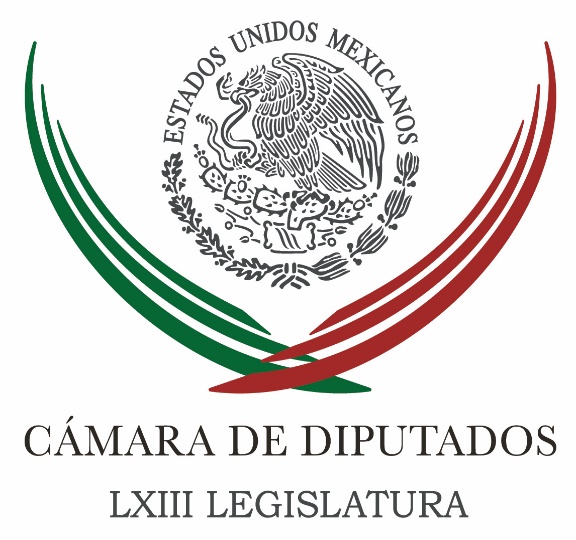 Carpeta InformativaTercer CorteResumen: PRD espera que comparecencia de Lozoya y PGR no sea mera simulación: Martínez Neri Si hubiera algún delito de Emilio Lozoya será su responsabilidad, advierte César CamachoMentira, adhesión de decena de perredistas a Morena: ZambranoOpiniones encontradas entre senadoras del PRD y PRI sobre TLCANPT-Morena en el Senado define su agenda legislativaTEPJF rechaza juicio de Humberto Moreira contra el PRIINAI presenta Programa Nacional de TransparenciaDe 3 que me acusan de recibir sobornos sólo conozco a uno: LozoyaFuncionarios de Odebrecht ya declararon ante PGRNegociación del TLCAN no debe hacerse en este momento: AMLO17 de agosto de 2017TEMA(S): Trabajo LegislativoFECHA: 17/08/17HORA: 14:06NOTICIERO: Enfoque NoticiasEMISIÓN: Tercer CorteESTACION: Online:GRUPO: Enfoque Noticias0PRD espera que comparecencia de Lozoya y PGR no sea mera simulación: Martínez Neri Sergio Perdomo, reportero: “Espero que la comparecencia de Emilio Lozoya Austin ante la PGR contribuya en la investigación sobre los presuntos sobornos que habría recibido de la constructora Odebrecht a cambio de contratos de obra pública” declaró el presidente de la Junta de Coordinación Política, Francisco Martínez Neri.Ante las acusaciones presentadas en contra de la empresa Odebrecht ligadas a PEMEX, hizo un llamado a Petróleos Mexicanos Transformación Industrial a que atienda la petición del Instituto Nacional de Transparencia, Acceso a la Información y Protección de Datos Personales (INAI) de generar una versión pública de los contratos que celebró con dicha empresa.“Es fundamental que PEMEX presente estos documentos pues, aunque no se ha comprobado la existencia de irregularidades, existen indicios para considerar anomalías”, agregó.El coordinador del PRD señaló que “el contrato original se celebró por un monto de mil 436 millones de pesos, pero tuvo dos convenios modificatorios, el primero, por 358 millones 230 mil 313 pesos adicionales, y el segundo, por 521 millones 53 mil 281 pesos. Esto significa variaciones significativas que representan 61.2% adicional al contrato original”El legislador demandó la necesidad de transparentar los dos convenios modificatorios, ya que la empresa está ligada en varios países a procesos penales, lo cual puede suponer que ha incurrido en actos de corrupción dentro de nuestro país.“El propio Marcelo Odebrecht confesó ante una corte estadunidense que, entre los años 2010 y 2014, su empresa gastó 10.5 millones de dólares en sobornos a altos funcionarios de Pemex”, recordó.La empresa de origen brasileño, Odebrecht ha tenido una considerable participación dentro del territorio nacional en los últimos años, “principalmente en las licitaciones de obras públicas relacionadas con Pemex, tal es el caso de la modernización de las refinerías de Minatitlán, con un costo de mil 55 millones de dólares, la de Tula por 289.5 millones de dólares y la de Salamanca por 85.2 millones de dólares, entre otras”.Finalmente, Martínez Neri informó que presentó, ante la Comisión permanente un punto de acuerdo que exhorta a Pemex Transformación Industrial a responder a la solicitud, presentada el pasado 4 de junio, por el INAI con el fin de “fortalecer la transparencia dentro de la administración pública federal y en caso de existir casos de corrupción se castigue a los responsables”. dlp/mTEMA(S): Trabajo LegislativoFECHA: 17/08/17HORA: 18:02NOTICIERO: El Financiero.comESTACIÓN: Online GRUPO: El Financiero0Si hubiera algún delito de Emilio Lozoya será su responsabilidad, advierte César CamachoEl coordinador del PRI en la Cámara de Diputados sostuvo que las conductas penales son conductas personales. Explicó que todas las personas que puedan tener información del caso serán citados. Víctor Chávez.- CIUDAD DE MÉXICO.- El coordinador del PRI en la Cámara de Diputados, el mexiquense César Camacho, adelantó que de haber alguna conducta penal del exdirector de Pemex, Emilio Lozoya Austin, será una responsabilidad personal, y no del partido ni del gobierno."Las conductas penales, lo he insistido reiteradamente, son conductas personales; de suerte que nos parece correcto que haya una profusa, profunda y exhaustiva investigación de los hechos", sostuvo.Explicó, en entrevista, que los legisladores exigirán "que no haya nadie que se suponga que cuente con información que deje de ser citado en cualquier carácter, de alguien que tenga alguna imputación o alguien que sea referido en un testimonio, alguien de cuya participación se dé cuenta en un documento"."Que la investigación sea exhaustiva", remarcó.Precisó que "a los priistas nos importa que la investigación sea profunda y que se haga justicia, no por consigna y tampoco con una visión corta o miope; justicia llanamente, que se investigue a profundidad y que si hay responsables, que se les castigue con la severidad que la ley establece".-¿Sería éste ya un caso para investigar en la Comisión Anticorrupción, que se aprobó en la Asamblea Nacional del PRI?-Esto lo decidirá el PRI y la propia Comisión recién creada. Yo creo que no hay asunto público en el que puedan estar involucrados priistas, que esté ajeno a la competencia de una Comisión que fue creada con los mejores augurios, con la intención de que una posición que parece declarativa, sea una posición práctica, ejecutiva, que sepan gestionar sus atribuciones y que, aunque ésta sea una instancia priista, que sus resultados los conozcamos todos los ciudadanos.   Jam/mTEMA(S): Partidos PolíticosFECHA: 17/08/17HORA: 16:48NOTICIERO: El Universal.comEMISIÓN: Tercer CorteESTACION: Online:GRUPO: El Universal.com0Mentira, adhesión de decena de perredistas a Morena: ZambranoHoracio Jiménez, reportero: El vicecoordinador del PRD en la Cámara de Diputados, Jesús Zambrano Grijalva, aseguró que son "una mentira" los dichos de Andrés Manuel López Obrador de que una decena de "legisladores" del sol azteca se sumarían a Morena y acusó que serán "puros refritos".“Son una mentira que caerá por su propio peso”, pero Zambrano Grijalva se dijo extrañado de que López Obrador no se haya pronunciado sobre el proceso de remoción iniciado este jueves en contra de su jefe delegacional en Tláhuac, Rigoberto Salgado, a quien se vincula con presuntos nexos con el crimen organizado.Zambrano Grijalva afirmó que ante el fracaso en su intento por “desfondar al PRD”, López Obrador quiere mantener la percepción entre la opinión pública de que sigue avanzando; pero lo más seguro es que la mayoría los “legisladores” de los que habla en su video y que se adherirían a la firma del “Acuerdo de Unidad” del 3 de septiembre, sean “puros refritos”.“Mucho se estuvo diciendo en días pasados de que 12 hasta 15 diputados federales del PRD “se iban a las filas de Morena”.Poco a poco ha ido quedando claro que es una falsedad, que no es cierto. Podrán a la mejor irse dos o tres; sin embargo –dijo- la mayoría de los que habían sido incorporados a una lista de los que “supuestamente se estarían yendo a Morena”, han estado aclarando públicamente que son orgullosamente militantes del PRD y que seguirán en nuestras filas partidarias”, recalcó.La mentira, añadió el diputado federal, va a caer por su propio peso. Puede ser que AMLO se haya reunido con diez “legisladores”, como dice, aunque no precisa si son diputados federales, senadores, diputados locales. Me late que van a ser la mayoría puros refritos. Es decir, de informaciones que ya se habían dado y que hoy -para fortalecer la idea de que ya se habían ellos forjado de que “iban a desfondar al PRD” y que no se les está haciendo realidad- pues salen a generar expectativa de estas características a sabiendas de que López Obrador está mintiendo. dlp/mTEMA(S): Información GeneralFECHA: 17/08/17HORA: NOTICIERO: Noticias MVSEMISIÓN: Tercer CorteESTACION: InternetGRUPO: MVSOpiniones encontradas entre senadoras del PRD y PRI sobre TLCANÓscar Palacios Castañeda, reportero: Tras el arranque de las negociaciones para modernizar el Tratado de Libre Comercio de América del Norte, senadoras del PRD y PRI dividieron opiniones sobre el futuro de nuestro país y su participación en este acuerdo comercial.Y es que, mientras la coordinadora del PRD, Dolores Padierna, auguró una negociación “sumamente complicada”, la senadora por el PRI, Marcela Guerra Castillo, señaló que apenas se ha dado el “saque inicial”, por lo que pidió no tener visiones fatalistas.Dolores Padierna afirmó que la negociación bilateral con Estados Unidos ha tenido tintes de enfrentamiento y confrontación, pues el vecino país del norte quiere que nuestro país acceda a temas como la eliminación del Capítulo 19, relativo a la solución de controversias.La senadora perredista resaltó que la negociación no será fácil, por lo que incluso el secretario de Economía pidió trabajar de cerca con los legisladores, ya que no quiere jugar el papel de “héroe solitario”.No obstante, la senadora por el PRI, Marcela Guerra Castillo, aseguró que las negociaciones apenas están comenzando, por lo que llamó a no tener una visión perdedora, ya que, dijo, el objetivo es que haya más beneficios para nuestro país.La también presidenta de la Comisión de Relaciones Exteriores América del Norte indicó que acompañarán en todo momento al equipo negociador, para lograr que la modernización del TLCAN sea un éxito para México. Masn/mTEMA(S): Información GeneralFECHA: 17/08/17HORA: NOTICIERO: Noticias MVSEMISIÓN: Tercer CorteESTACION: InternetGRUPO: MVSPT-Morena en el Senado define su agenda legislativaÓscar Palacios Castañeda, reportero: La bancada del PT-Morena en el Senado de la República definió su agenda legislativa de cara al próximo periodo ordinario de sesiones y anticipó que exigirá las posiciones que le corresponden como tercera fuerza política de la Cámara Alta.En conferencia de prensa, el coordinador de los senadores del PT-Morena, Manuel Bartlett Díaz, recordó que su grupo parlamentario cuenta ya con 15 integrantes, tras la incorporación de varios legisladores que renunciaron a las filas del PRD.Señaló, en este sentido, que reclamarán las posiciones que les corresponden en los órganos de gobierno de la Cámara Alta, a fin de que puedan participar de manera intensa en las sesiones del próximo periodo ordinario.Por otro lado, el senador Miguel Barbosa Huerta informó que la agenda del PT-Morena para el próximo periodo de sesiones contempla una defensa del nuevo sistema penal acusatorio, al cual se ha responsabilizado del incremento en los índices delictivos.En tanto, el senador Luis Humberto Fernández Fuentes señaló que impulsarán la aprobación de las reformas para impedir el pase automático del titular de la PGR a la Fiscalía General de la República y garantizar la autonomía de su titular, así como del Fiscal Anticorrupción.La agenda de los senadores del PT-Morena contempla también una posición en contra de la Ley de Seguridad Interior, en tanto no se reforme el artículo 21 de la Constitución, que establece que las tareas de seguridad pública serán competencia exclusiva de la autoridad civil.De igual forma, los senadores tienen previsto participar en las discusiones sobre la modernización del Tratado de Libre Comercio de América del Norte. Masn/mTEMA(S): Información GeneralFECHA: 17/08/17HORA: 16:50NOTICIERO: 24 HORASEMISIÓN: Tercer CorteESTACION: Online:GRUPO: 24 HORAS0TEPJF rechaza juicio de Humberto Moreira contra el PRINotimex: El Tribunal Electoral del Poder Judicial de la Federación (TEPJF) rechazó por unanimidad el juicio para la protección de los derechos políticos-electorales que promovió Humberto Moreira en contra del Partido Revolucionario Institucional (PRI).En su argumentación, el exgobernador de Coahuila expuso que hubo omisión del presidente del Comité Ejecutivo Nacional (CEN) y del titular de la Comisión Nacional de Justicia Partidaria del PRI para responder a dos escritos del 12 de julio pasado.En los documentos, Moreira Valdez pide aclarar su situación como militante, consejero y exlíder del Revolucionario Institucional, tras las declaraciones en medios de comunicación de que quedaba expulsado del tricolor por su postulación a una diputación local por el Partido Joven.El exdirigente nacional priista pretendía conocer el estatus que guardaban sus derechos partidistas, pero el Tribunal Electoral federal rechazó su solicitud, debido a que en las constancias que obran en autos, se advierte que no existen las omisiones señaladas, porque el 13 de julio los titulares de los órganos partidistas responsables respondieron a las peticiones correspondientes.Asimismo, se desprende que la notificación de dichas respuestas, se ordenó por estrado, ya que el solicitante no señaló domicilio en la ciudad sede de los órganos responsables.El proyecto del magistrado Reyes Rodríguez Mondragón consideró también que “procede el salto de instancia”, pues de agotarse el juicio partidista del órgano encargado de su resolución sería la Comisión Nacional de Justicia Partidaria del PRI, quien tome las decisiones. dlp/mTEMA(S): Información GeneralFECHA: 17/08/2017HORA: 14:00NOTICIERO: Excélsior OnlineEMISIÓN: Tercer CorteESTACION: OnlineGRUPO: ExcélsiorINAI presenta Programa Nacional de TransparenciaEl INAI presentó este jueves el Programa Nacional de Transparencia 2017-2021 con el que busca sentar las prioridades en la materia, así como su evaluación con indicadores.El primer borrador de este mecanismo fue elaborado por el Instituto de Investigaciones Jurídicas de la UNAM y será presentado en la próxima sesión del Consejo del Sistema Nacional de Transparencia para su análisis.El comisionado Rosendoevgueni Monterrey, informó que este análisis se hará por parte de las 11 comisiones del SNT y se abrirán procesos de consulta con la sociedad civil y la academia.Detalló que son 48 días de consulta pública y a mediados de septiembre se prevén mesas y grupos para discutir el tema.La coordinadora del Protai, Issa Luna Pla, aseguró que éste fomenta la garantía progresiva del derecho de acceso a la información.La propuesta atiende una agenda muy pendiente que debe impactar en la vida de las personas y busca cerrar brechas en capacidades institucionales", sostuvo.Por su parte, el comisionado presidente del INAI, Francisco Javier Acuña, llamas afirmó que es tiempo de desmarcar a México de la etapa donde nadie cree en sus instituciones. ar/m TEMA(S): Información GeneralFECHA: 17/08/17HORA: 18:23NOTICIERO: Milenio.comESTACIÓN: Online GRUPO: Milenio0De 3 que me acusan de recibir sobornos sólo conozco a uno: LozoyaEl ex director de Pemex enfatizó que no estuvo “relacionado ni a cargo de ningún aspecto administrativo" en la campaña de Peña Nieto por lo que no pudo haber desviado recursos para financiar campañas.MILENIO DIGITAL.- Ciudad de México El ex director de Pemex, Emilio Lozoya Austin, dijo que en la carpeta de investigación de la PGR por el caso Odebrecht, no existe una sola prueba que acredite que recibió dinero para adjudicar contratos a la empresa mientras era director de Petróleos Mexicanos y que de las tres personas detenidas en Brasil, sólo conoce a una.“La primera falsedad en la que han incurrido las tres personas que sí se encuentran acusadas en Brasil es que dicen conocerme; a la única que conozco y que hay evidencia es a Luis Alberto de Meneses Weyll, a quién conocí como a muchos empresarios en empleos previos a mi trabajo en Pemex, a los otros imputados no los conozco”, dijo el ex funcionario federal.Lozoya Austin acudió esta mañana ante la PGR para conocer la carpeta de investigación por el caso Odebrecht; tras revisarla, el ex director de Pemex, dijo que tiene total certeza de que “no hay un solo documento que acredite alguna conducta indebida”.El ex funcionario enfatizó que no estuvo “relacionado ni a cargo de ningún aspecto administrativo" en la campaña de Peña Nieto por lo que no pudo haber recibido sobornos para financiar candidaturas; y que en ese momento no era posible saber que él ocuparía un cargo público. “Es una absoluta especulación que se supiera que ocuparía un cargo. Todo esto suponiendo que existen esas declaraciones, que hasta el día de hoy no existen en la carpeta de investigación”, precisó.Lozoya dijo que durante su administración, Odebrech ganó dos licitaciones, las cuales pasaron por un proceso de autorización, revisión y supervisión, por lo que “es imposible que esa decisión la tomara una sola persona, pues existen múltiples candados”.Dijo que incluso esos contratos fueron revisados y auditados en su proceso de otorgamiento, tanto por la Secretaría de la Función Pública como la Auditoría Superior de la Federación, organismos que no realizaron ninguna observación y los resultados no fueron impugnados por los otros concursantes.Lozoya Austin dijo que es el primer interesado en limpiar su nombre y que su patrimonio se ha construido con su trabajo.El pasado domingo se publicaron en México y Brasil investigaciones periodísticas según las cuales tres ejecutivos de Odebrecht dijeron que el ex director de Pemex recibió 10 millones de dólares, en dos pagos, a cambio de ser beneficiados con la adjudicación de contratos relacionados con la refinería de Tula.El ex director dijo que tras las versiones periodísticas difundidas el 11 de agosto pasado entró en contacto con sus abogados y decidió comparecer por escrito ante la PGR y solicitar un citatorio para conocer la acusación en su contra.   Jam/mTEMA(S): Información GeneralFECHA: 17/08/17HORA: 19:16NOTICIERO: Milenio.comESTACIÓN: Online GRUPO: Milenio0Funcionarios de Odebrecht ya declararon ante PGRLa PGR informó que las declaraciones se dieron en presencia de funcionarios de la Subprocuraduría Especializada en Investigación de Delitos Federales y están agregadas a las investigaciones.MILENIO DIGITAL.- Ciudad de México. La Procuraduría General de la República informó que entre las asistencias jurídicas solicitadas a Brasil por el caso Odebrecht destacan declaraciones de altos funcionarios de esa empresa, y señaló que espera que en los próximos días esté disponible información solicitada vía asistencia jurídica internacional.La PGR expuso que dichas declaraciones fueron realizadas recientemente, en presencia de funcionarios de la Subprocuraduría Especializada en Investigación de Delitos Federales y se encuentran agregadas a las investigaciones.En un comunicado, ofreció una "actualización de información, respecto a la cooperación de México y Brasil en ese tema", y apuntó que se han realizado varias acciones con el fin de obtener la información necesaria para el esclarecimiento de los hechos.Indicó que a partir de la publicación de la declaración de culpabilidad de la empresa Odebrecht en Estados Unidos se solicitaron diversas asistencias jurídicas internacionales a Brasil, Estados Unidos y algunos países de Latinoamérica y Europa.Ello, señaló, con la finalidad de obtener información y documentación relacionada con esa empresa y/o con Braskem S.A. y la Constructora Norberto Odebrecht S.A.Además, en febrero de este año el titular de la PGR, Raúl Cervantes Andrade, y funcionarios de la dependencia viajaron a Brasil a atender una reunión convocada por el Ministerio Público Federal de ese país, en Brasilia.A dicha reunión acudieron los fiscales y procuradores de varios países, con el objetivo de coordinar los trabajos de intercambio de información y estrategias de investigación en el caso.Recordó que como resultado de esta reunión se suscribió el acuerdo de Brasilia por los titulares de las fiscalías y procuradurías el 16 de febrero de 2017.Destacó además que, en el marco de la Cumbre de Procuradores y Fiscales Generales de América Latina, que se celebra en la ciudad de Puebla, entre los acuerdos más importantes a los que se ha llegado está la implementación de mecanismos que permitan el intercambio de información de una manera más ágil y eficiente.Eso ayudará a las fiscalías y procuradurías a obtener la información que necesiten para concluir con mayor prontitud las investigaciones que tengan en curso.Mencionó que las autoridades del Ministerio Público Federal de Brasil que están presentes en dicha cumbre han informado "hoy" que toda la información solicitada vía la asistencia jurídica internacional estará disponible en los próximos días para ser entregada al país.Al respecto el titular de la PGR, en presencia de todos los fiscales extranjeros, señaló su agradecimiento a las autoridades brasileñas.“Tengan la certeza de que esta procuraduría, con toda la experiencia que otros países nos han aportado en este tema, actuará con todo el peso de la ley y sin excepción en contra de todos aquellos responsables”, añadió.La PGR anotó que seguirá buscando espacios de comunicación a nivel internacional con sus pares, en el ánimo de lograr el objetivo común de abatir la impunidad y combatir de manera conjunta y coordinada al crimen y la corrupción trasnacional.   Jam/mTEMA(S): Partidos PolíticosFECHA: 17/08/17HORA: 14:48NOTICIERO: Excélsior.comEMISIÓN: Tercer CorteESTACION: Online:GRUPO: Excélsior.com0Negociación del TLCAN no debe hacerse en este momento: AMLOJaumave, Tamaulipas, Isabel González, reportera: El presidente de los Estados Unidos, Donald Trump es el responsable de la campaña de odio racial y antinmigrante que se vive en aquel país, sostuvo Andrés Manuel López Obrador, líder nacional de Morena.A dos semanas prácticamente de que vuelva a pisar territorio norteamericano para presentar su último libro Oye Trump, el excandidato presidencial adelantó que su mensaje frente a los migrantes mexicanos y del mundo en aquella nación, seguirá siendo en favor de ellos y en contra de que la política migratoria sea trasladada "a un discurso demagógico y de mera propaganda político electoral en el que "se maltrata al pueblo de México, como en su tiempo, se maltrató al pueblo judío".Se ha ido alentando el odio en Estados Unidos contra extranjeros y se ha ido alentando el racismo con consecuencias lamentables y él es responsable de esta campaña, él despertó ese sentimiento antiinmigrante y antirracista que existe en Estados Unidos desgraciadamente, pero que él despertó, lo alentó, vamos a hacer que Trump entre en razón", comentó a Grupo Imagen durante el inicio de su gira por el norte del país.En cuanto a la primera ronda de negociaciones del Tratado de Libre Comercio con América del Norte, López Obrador criticó que la defensa de los paisanos en los Estados Unidos haya sido desplazada por este acuerdo comercial y por la debilidad del gobierno mexicano frente al que encabeza Donald Trump.Primero es la defensa de mis derechos humanos, primero el hombre", recalcó López Obrador.En seguida, frente a seguidores de Jaumave, Tamaulipas, hizo votos para que estas negociaciones no concluyan hasta que en México se sepa quién será el próximo presidente de la República.No se ha entrado en materia y además yo creo que no les vaya alcanzar el tiempo y qué bueno porque hay que cuidar esa negociación y no es ninguna garantía el que el gobierno de Enrique Peña Nieto sea el que lleve a cabo esta renegociación del acuerdo", agregó en entrevista al subrayar la importancia de estar pendientes de los acuerdos que se pretendan suscribir.No nos conviene que el acuerdo se lleve a cabo ahora, nos conviene que se espere la negociación a que haya un presidente electo en México", comentó.Durante su discurso en Jaumave, López Obrador pidió a sus seguidores no creer en las mentiras que los adversarios "hitlerianos" dicen en él, entre ellas que si gana la presidencia de México va a expropiar la propiedad privada o que sólo se permitirá un sólo hijo.Todas esas son mentiras”, enfatizó en su encuentro con seguidores. dlp/m